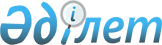 Об утверждении перечня, наименования и индекса автомобильных дорог общего пользования районного значения Т. Рыскуловского района
					
			Утративший силу
			
			
		
					Постановление акимата района Т. Рыскулова Жамбылской области от 27 февраля 2017 года № 48. Зарегистрировано Департаментом юстиции Жамбылской области 5 апреля 2017 года № 3371. Утратило силу постановлением акимата района Т. Рыскулова Жамбылской области от 14 декабря 2018 года № 527
      Сноска. Утратило силу постановлением акимата района Т. Рыскулова Жамбылской области от 14.12.2018 № 527 (вводится в действие по истечении 10 календарных дней после его первого официального опубликования).

      Примечание РЦПИ.

      В тексте документа сохранена пунктуация и орфография оригинала.
      В соответствии со статьей 31 Закона Республики Казахстан от 23 января 2001 года "О местном государственном управлении и самоуправлении в Республике Казахстан", пунктом 7 статьи 3 и пунктом 2 статьи 6, Закона Республики Казахстан от 17 июня 2001 года "Об автомобильных дорогах" акимат района Т. Рыскулова ПОСТАНОВЛЯЕТ:
      Утвердить перечень, наименования и индексы автомобильных дорог общего пользования районного значения Т. Рыскуловского района согласно приложению к настоящему постановлению.
       Коммунальному государственному учреждению "Отдел жилищно-коммунального хозяйства, пассажирского транспорта и автомобильных дорог акимата района Т. Рыскулова" в установленном законодательством порядке обеспечить, государственную регистрацию настоящего постановления в органах юстиции, в течении десяти календарных дней после государственной регистрации, его направление на официальное опубликование в периодических печатных изданиях и в информационно-правовой системе "Әділет".
      Контроль за исполнением настоящего постановления возложить на заместителя акима района Алпеисова Бейсенбека Ашималиевича.
      Настоящее постановление вступает в силу со дня государственной регистрации в органах юстиции и вводится в действие по истечении десяти календарных дней после его первого официального опубликования. 
      "СОГЛАСОВАНО":
      Руководитель Управления строительства,
      пассажирского транспорта и автомобильных
      дорог акимата Жамбылской области
      А.Б. Ахатаев
      "17" февраля 2017 год Наименования, индексы и перечень автомобильных дорог общего пользования районного значения Т. Рыскуловского района
					© 2012. РГП на ПХВ «Институт законодательства и правовой информации Республики Казахстан» Министерства юстиции Республики Казахстан
				
      Аким района

Ж. Айтаков
Приложение к постановлению
акимата района Т. Рыскулова
№ 48 от 27 февраля 2017 года
№
Индекс автодороги
Наименование автомобильных дорог
Протяженность, (километр)
1
2
3
4
1
КН-RS-1
Автомобильная дорога "Тасшолак-Жалпаксаз" 0-8,2
8,2
2
КН-RS-2
Автомобильная дорога "Кулан-Шонгер-подстанция Сулутор" 0-6
6,0
3
КН-RS-3
Автомобильная дорога "Подъезд к селу Когершин" 0-6
6,0
4
КН-RS-4
Автомобильная дорога "Подъезд к селу Орнек" 0-3
3,0
5
КН-RS-5
Автомобильная дорога "Каинды-Согеты" 0-6
6,0
6
КН-RS-6
Автомобильная дорога "Каменка- п/лагерь" 0-12
12,0
7
КН-RS-7
Автомобильная дорога "Подъезд к селу Корагаты" 0-3
3,0
8
КН-RS-8
Автомобильная дорога "Подъезд к селу Кайынды" 0-6
6,0
9
КН-RS-9
Автомобильная дорога "Юбилейное-Кызыл-Кемер" 0-30
30,0
10
КН-RS-10
Автомобильная дорога "Луговая-Воинская часть" 0-9,5
9,5
11
КН-RS-11
Автомобильная дорога "Подъезд к селу Ленина" 0-4,43
4,43
12
КН-RS-12
Автомобильная дорога "Подъезд к селу Бирлес" 0-1,2
1,2
13
КН-RS-13
Автомобильная дорога "Новосел –Абылхайыр" 0-3
3,0
14
КН-RS-14
Автомобильная дорога "Корагаты-Мамыртобе" 0-23
23,0
15
КН-RS-15
Автомобильная дорога "Кумарык – Каракемер" 0-4,65
4,65
16
КН-RS-16
Автомобильная дорога "Теренозек-Шолак кайынды" 0-9,3
9,3
17
КН-RS-17
Автомобильная дорога "Подъезд к селу Каракат" 0-3
3,0
18
КН-RS-18
Автомобильная дорога "Кулан-станция Луговая" 0-7,3 
7,3
19
КН-RS-19
Автомобильная дорога "Акыртобе-Теренозек-Каинды" 0-15,92
15,92
итого 
161,5